ΘΕΜΑ:  « Τελικός  πίνακας κατάταξης των υποψηφίων για κάλυψη θέσεων Μαθητείας »Ειδικότητα :Υπαλλήλων  Διοίκησης και Οικονομικών ΥπηρεσιώνΟΝΟΜΑΤΑ ΥΠOΨΗΦΙΩΝ1.ΠΑΪΖΗΣ ΕΜΜΑΝΟΥΗΛ ΤΟΥ ΝΙΚΗΤΑ   Αποφ.2016  (13,7)2.ΤΙΡΙΑ ΦΡΑΝΤΣ ΤΟΥ ΠΑΛ                             >>            (11,9)3.ΚΑΛΟΡΙΖΙΚΑΚΗΣ ΜΙΧΑΗΛ ΤΟΥ ΓΕΩΡΓΙΟΥ    Αποφ.2016 (11,1)4.ΑΓΓΕΛΙΔΗΣ ΑΡΧΙΜΗΔΗΣ ΤΟΥ ΑΡΙΣΤΟΤΕΛΗ      >> 2015     (12,7)5.ΣΚΙΤΖΗ ΕΛΕΝΗ ΤΟΥ ΜΙΧΑΗΛ                                >> 2014     (11,3)6.ΣΤΑΦΥΛΑΡΑΚΗ ΜΑΡΙΝΑ  ΤΟΥ  ΕΜΜΑΝΟΥΗΛ     >> 2012     ( 13,6)Παρακαλούμε για τις δικές σας ενέργειες.                                                                                 Η  Διευθύντρια                                                                          Βρυωνάκη  Αναστασία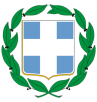 ΕΛΛΗΝΙΚΗ ΔΗΜΟΚΡΑΤΙΑΧανιά, 9/3/2017ΥΠΟΥΡΓΕΙΟ ΠΑΙΔΕΙΑΣΕΡΕΥΝΑΣ & ΘΡΗΣΚΕΥΜΑΤΩΝΑρ. Πρωτ.:142ΠΕΡ/ΚΗ Δ/ΝΣΗ  Π.E. & Δ.E. KΡΗΤΗΣΔ/ΝΣΗ  Β/ΘΜΙΑΣ  ΕΚΠ/ΣΗΣ  ΧΑΝΙΩΝ1ο ΕΠΑΛ ΧανίωνΔ/νση: Κοραή 1Τ.Κ. 73100  ΧΑΝΙΑΤηλέφωνο: 28210-43147FAX:          28210-43168 & 27626 Πληροφορίες: e-mail: mail@1epal-chanion.chan.sch.grΠΡΟΣ:  Δ.Δ.Ε Χανίων                                 Κοινοποίηση: ΠΔΕ Κρήτης 